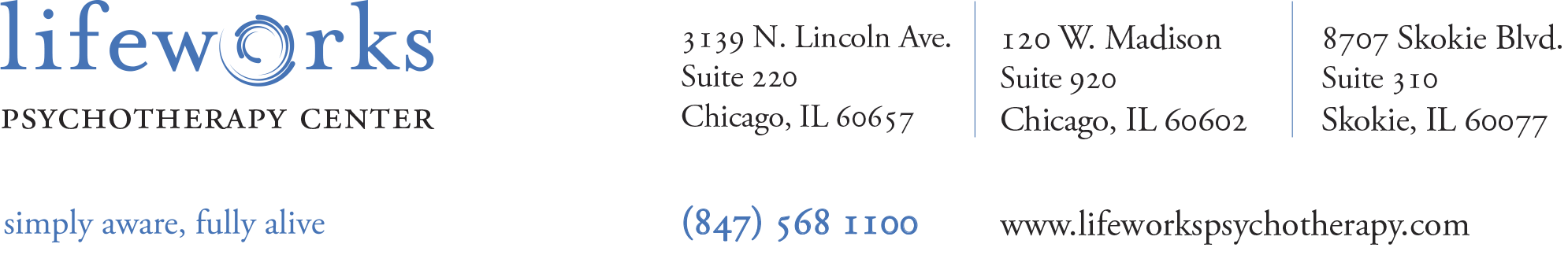            Financial Professional Application NameProfessional Designation(s)Choose from: Financial Planner, Wealth Manager, Accountant, CPA, Bookkeeper or other (please specify)  (If more than 1 category applies, you may choose more than 1.) Please list any relevant credentials you possess. Choose from: Financial Planner, Wealth Manager, Accountant, CPA, Bookkeeper or other (please specify)  (If more than 1 category applies, you may choose more than 1.) Please list any relevant credentials you possess. Organization/Agency/Practice Name Main AddressAlternate Address(es)City Location(s)/Neighborhood(s)Suburb Location(s)Phone Number & Extension(            )                 -                                ext Email AddressWebsitePractice Specialty or Area of ExpertiseMarginalized Populations You Serve (Circle all that apply)Poly/Consensual Non-monogamy Kink/BDSM            LGBQ           Trans/T*          

Gender Non-conforming    Sex WorkersOther (please specify) _________________________Do You Offer Sliding Scale Fees?    YES            NOLOWEST FEE ACCEPTED:  $____________________LOW FEE RANGE: $__________ -  $____________Is there other information, you would want listed? If so, use this space to indicate.